9 июня – День открытийИгра«Поиск сокровищ»Занятия с психологом«Что я знаю о себе. Моё уникальное«Я».Мульт–викторина«Я имею право…»(посещение сельской библиотеки).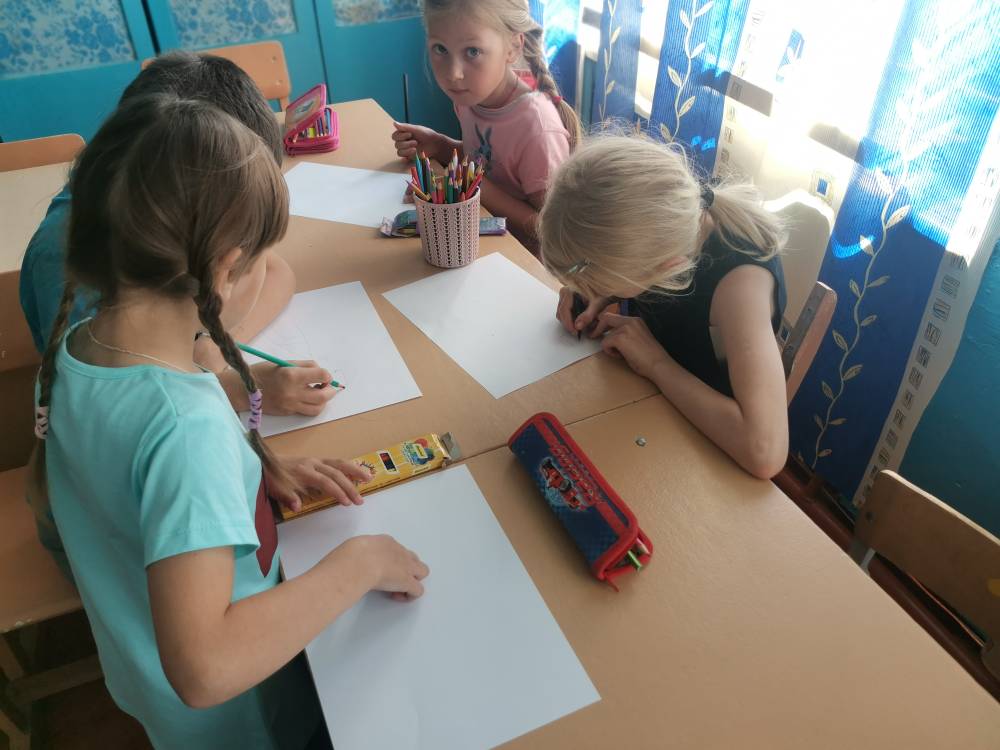 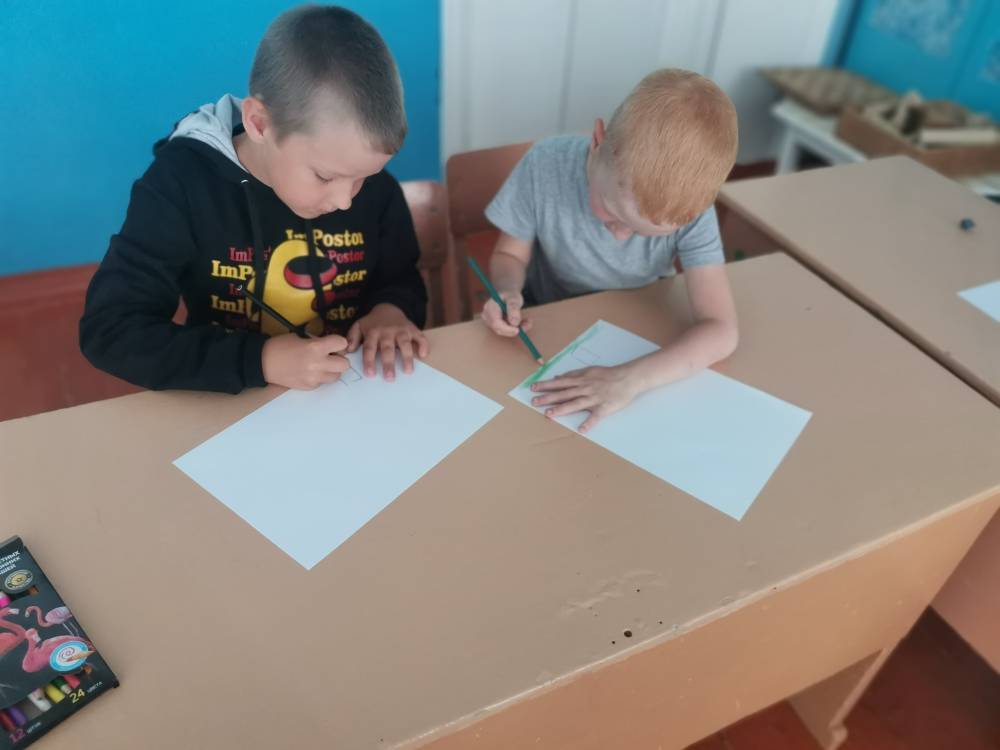 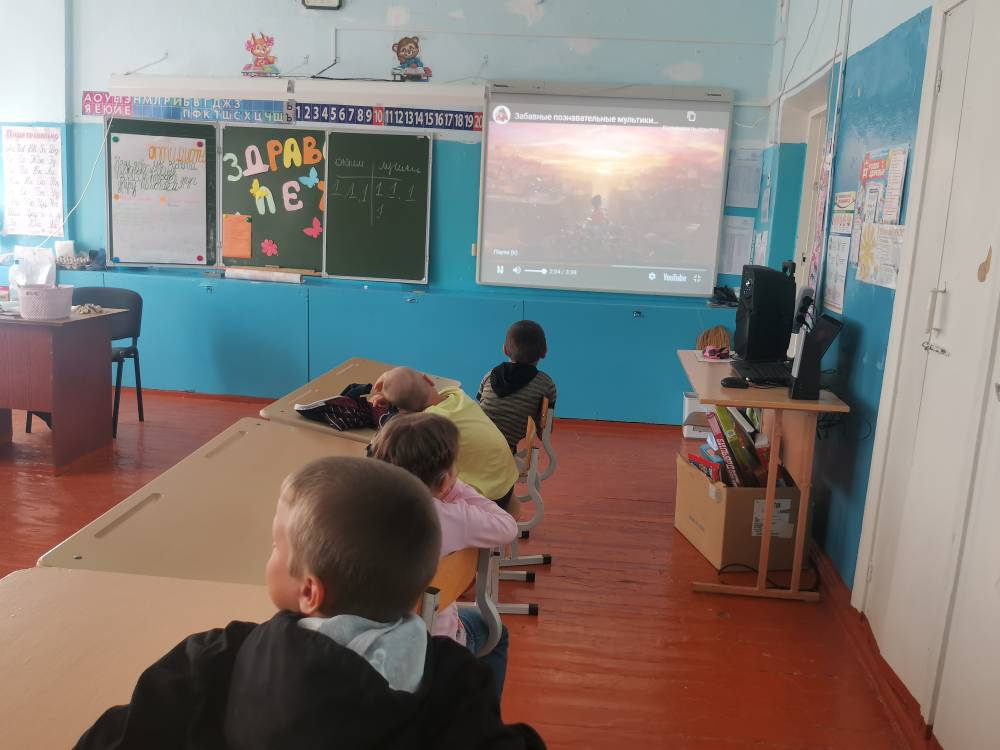 